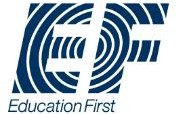 早稲田大学専用夏季短期留学プログラム概要学校名：EF International Language Campuses都市：50都市　※世界50都市から留学先が選べます。期間：2週間〜　※2週間以上、1週間単位で留学期間が選べます。催行人数：1名様から対象語学レベル：英語力初級〜上級　※英語以外の言語も留学可能です。滞在先：ホームステイもしくは学生寮食事：原則1日2食　※滞在形態によって異なります。同行員：添乗員は同行しませんお申込方法：オンライン申込（早稲田大学専用お申込サイトより）例）カウンセリング予約⇒具体的な留学の希望についてヒヤリング⇒正式申込※カウンセリングはお電話でも可能です。おすすめポイント11言語52都市で直営キャンパスを運営世界100ヵ国以上から学生が集まる国際色豊かな環境毎週月曜日開講、最短2週間から受け入れ可能学習保証制度あり語学を学ぶだけでなく、アクティビティーも豊富留学前後に使用できる無料オンライン英語教材提供（無制限）東京本社にて、現地と同カリキュラムにてネイティブ英語クラス提供